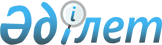 Екібастұз қаласында таксидің сыртын ресімдеудің біріңғай түсті гаммасы туралы
					
			Күшін жойған
			
			
		
					Павлодар облысы Екібастұз қалалық әкімдігінің 2010 жылғы 24 маусымдағы N 530/6 қаулысы. Павлодар облысы Екібастұз қаласының Әділет басқармасында 2010 жылғы 29 шілдеде N 12-3-274 тіркелген. Күші жойылды - Павлодар облысы Екібастұз қалалық әкімдігінің 2011 жылғы 27 сәуірдегі N 325/3 қаулысымен      Ескерту. Күші жойылды - Павлодар облысы Екібастұз қалалық әкімдігінің 2011.04.27 N 325/3 қаулысымен.

      Қазақстан Республикасының 2001 жылғы 23 қаңтардағы "Қазақстан Республикасындағы жергілікті мемлекеттік басқару және өзін-өзі басқару туралы" Заңының 31-бабына, Қазақстан Республикасы көлік және коммуникациялар Министрінің 2004 жылғы 10 наурыздағы N 113-1 бұйрығымен бекітілген, жолаушыларды және жүктерді автомобиль көлігімен тасымалдау Ережесінің 36-1 тармағына сәйкес, Екібастұз қаласының әкімдігі ҚАУЛЫ ЕТЕДІ:



      1. Қалалық таксилердің сыртқы ресімделуі өзі жабысатын ЕКІБАСТҰЗ жазуы бар "шахмат" - "стикерін" пайдалана отырып, бірыңғай түсті гаммада 1, 2, 3- қосымшаларға сәйкес белгіленсін.



      2. Осы қаулының орындалуын бақылау Екібастұз қаласы әкімінің орынбасары Н.В. Дычкоға жүктелсін.



      3. Осы қаулы алғаш жарияланған күннен кейін он күнтізбелік күн өткен соң қолданысқа енгізіледі.      Екібастұз қаласының әкімі                  Н. Нәбиев

Екібастұз қаласы әкімдігінің     

2010 жылғы 24 маусым N 530/6 қаулысына

1 қосымшасы Автокөлікті безендіру. Тіке шыны      Ескерту. 1-қосымша қағаз нұсқада берілген

Екібастұз қаласы әкімдігінің     

2010 жылғы 24 маусым N 530/6 қаулысына

2 қосымшасы Автокөлікті безендіру. Артқы шыны      Ескерту. 2-қосымша қағаз нұсқада берілген

Екібастұз қаласы әкімдігінің     

2010 жылғы 24 маусым N 530/6 қаулысына

3 қосымшасы Автокөлікті безендіру. Бүйір жақ      Ескерту. 3-қосымша қағаз нұсқада берілген
					© 2012. Қазақстан Республикасы Әділет министрлігінің «Қазақстан Республикасының Заңнама және құқықтық ақпарат институты» ШЖҚ РМК
				